Publicado en Madrid el 22/08/2018 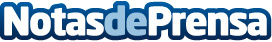 Insta360 Pro 2.0, calidad de imagen mejorada y actualizaciones de largo alcanceInsta360 Iberia trae de la mano de Ziclotech a España y Portugal la versión Insta360 Pro V2.0 con importantes actualizaciones de firmware y software, fotografías de alta resolución en 12K y una gama de características nuevas que consolidan a esta cámara VR profesional de seis lentes como la principal herramienta para creadores de realidad virtualDatos de contacto:Noelia De Marcos Collado657562588Nota de prensa publicada en: https://www.notasdeprensa.es/insta360-pro-2-0-calidad-de-imagen-mejorada-y Categorias: Nacional Bricolaje Imágen y sonido Software http://www.notasdeprensa.es